コロナ対策緊急応援　飲食店テイクアウト情報（仮称）掲載申込書送付先　FAX:029-231-0160（担当:古山宛）　下記事項に記入の上、FAXにてお送りください。締め切り3月23日（月）午後5時※掲載を募集するのは①テイクアウト品（飲食店）、②惣菜・弁当（許可のある食品製造業）です。※掲載品目は1事業者2点までです。スペースに限りがあるため記入いただいたすべての内容を掲載できない場合がございます。あらかじめご了承ください。※★印は必須事項です※新型コロナウイルス対策として消費者特典や新たなサービスがあれば合わせてご記入ください。　E-mailでの申込は　ｒｅｄ－ｅｙｅ＠ｉｎｅｔｃｃｉ．ｏｒ．ｊｐ　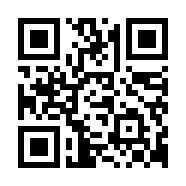 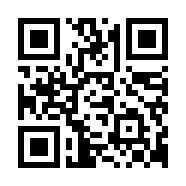 　　　　　　　　　　　　　　　　　→のQRコードからメールが送れます事業所名★事業所名★事業所名★事業所名★事業所名★住所★住所★住所★住所★住所★電話番号★電話番号★FAXFAXFAX営業時間★営業時間★定休日★定休日★定休日★HP／SNS URL HP／SNS URL HP／SNS URL HP／SNS URL HP／SNS URL 掲載品①メニュー名★メニュー名★値段（税込）★　　　　　　　　　　　　円値段（税込）★　　　　　　　　　　　　円掲載品①メニュー内容、おすすめポイントメニュー内容、おすすめポイントメニュー内容、おすすめポイントメニュー内容、おすすめポイント掲載品②メニュー名★メニュー名★値段（税込）★　　　　　　　　　　　　円値段（税込）★　　　　　　　　　　　　円掲載品②メニュー内容、おすすめポイントメニュー内容、おすすめポイントメニュー内容、おすすめポイントメニュー内容、おすすめポイントコロナ対応の特典、PRなどコロナ対応の特典、PRなどコロナ対応の特典、PRなどコロナ対応の特典、PRなどコロナ対応の特典、PRなどその他（宅配個数指定、こども向けメニュー等）その他（宅配個数指定、こども向けメニュー等）その他（宅配個数指定、こども向けメニュー等）その他（宅配個数指定、こども向けメニュー等）宅配の有無★　　あり　なし